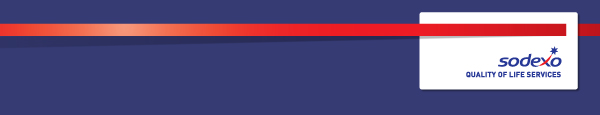 Employee Signature …………………………………………………………..		Date………………………………………………….Function:Operational ServicesOperational ServicesPosition:  Floor CaptainFloor CaptainDate (in job since):TBCTBCImmediate manager 
(N+1 Job title and name):Customer Service LeadCustomer Service LeadAdditional reporting line to:Customer Service ManagerCustomer Service ManagerPosition location:Horizon Place, LutonHorizon Place, Luton1.  Purpose of the Job – State concisely the aim of the job.  1.  Purpose of the Job – State concisely the aim of the job.  1.  Purpose of the Job – State concisely the aim of the job.  To be the first point of contact for building Customers who require facilities support. To seek opportunities for Continuous Improvement in the Customer Experience. To be an ambassador for Sodexo and the services that they provide onsite. This position requires a proactive customer focused individual with an ability to communicate and build relationships at all levels. The person needs to have excellent organisational and communication skills with the ability to challenge in order to further develop the service offer, financial and company procedures awareness advantages as the role does require company trading dutiesTo be the first point of contact for building Customers who require facilities support. To seek opportunities for Continuous Improvement in the Customer Experience. To be an ambassador for Sodexo and the services that they provide onsite. This position requires a proactive customer focused individual with an ability to communicate and build relationships at all levels. The person needs to have excellent organisational and communication skills with the ability to challenge in order to further develop the service offer, financial and company procedures awareness advantages as the role does require company trading dutiesTo be the first point of contact for building Customers who require facilities support. To seek opportunities for Continuous Improvement in the Customer Experience. To be an ambassador for Sodexo and the services that they provide onsite. This position requires a proactive customer focused individual with an ability to communicate and build relationships at all levels. The person needs to have excellent organisational and communication skills with the ability to challenge in order to further develop the service offer, financial and company procedures awareness advantages as the role does require company trading duties2. Context and main issues – Describe the most difficult types of problems the jobholder has to face (internal or external to Sodexo) and/or the regulations, guidelines, practices that are to be adhered to.Working with a range of different people, i.e. AZ Clients, AZ Customers, Sodexo suppliers, contractors and Sodexo colleaguesFlexibility and Adaptability in a variety of Facilities supportKeeping service consistency across the south Campus3.  Main assignments – Indicate the main activities / duties to be conducted in the job.To provide a 5-star customer service experience to users of an allocated floor plate areaTo provide Meeting Room Technology support in terms of assistance with connection and trouble shootingTo ensure that the site rules are followed and to assist the building customers in adhering to theseTo support the centralised AskFM bar where required to ensure face-to-face customer consultations are dealt with in line with customer experience standards To monitor and service the vend hubs and stationery hubs in the allocated areas, top up consumables as requiredTo deliver Hospitality and clear away within Legislative guidelinesTo provide an induction support to building users as part of the AstraZeneca new Starter Onboarding processTo have a full working knowledge of the building including all services and day to day office equipmentTo triage meeting room faults to the dedicated AV Team or service partnersTo ensure all meeting rooms are fully operational and are appropriately laid out for meetings Support customers with meeting room familiarisation and pre-meeting set-upTo report all faults and issues to the Service Desk and relevant service partner as directed by the site services managerCover reception when requiredConduct floor walks to ensure a high level of service deliveryTo ensure that the designated floor plate is monitored throughout each hour 4.  Accountabilities – Give the 3 to 5 key outputs of the position vis-à-vis the organization; they should focus on end results, not duties or activities.Providing excellent Customer Service delivery in line with service agreementsPositive and professional relationships with key client stakeholders, customers and Sodexo colleaguesEnsuring that self, colleagues and customers are working within a safe environment. That any unsafe practices are raised to appropriate members of the team to rectifyTo ensure that the site rules are enforced5.  Person Specification – Indicate the skills, knowledge and experience that the job holder should require to conduct the role effectivelyProactiveResilientGood listenerExcellent interpersonal skillsReliable and trustworthy Can-do attitude.6.  Competencies – Indicate which of the Sodexo core competencies and any professional competencies that the role requires7.  Management Approval – To be completed by document owner